Local Authority Pollution Prevention and ControlPollution Prevention and Control Act, 1999
Environmental Permitting (England and Wales) Regulations 2010, SI 2010/675 (as amended)IntroductionWhen to use this formThis form is for registration of a T7 (Treatment of waste bricks, tiles and concrete by crushing, grinding or reducing in size) waste exemption only. If you wish to register a T3 exemption (Treatment of waste metals and metal alloys by heating for the purposes of removing grease etc.) you should contact us for the appropriate form. All other waste exemptions must be registered with the Environment Agency.Where are Mobile Crusher already permitted under the Environmental Permitting Regulations is used it will not normally be necessary to register a separate waste exemption.Which parts of the form to fill inYou should fill in as much of the form as possible. When complete return to:Environmental Health Ipswich Borough CouncilGrafton HouseRussell RoadIpswichSuffolkIP1 2DEOther documents you may need to submitThere are number of other documents you may need to send us with your application for surrender. Each time a request for a document is made in the form you will need to record a document reference number for the document or documents that you are submitting in the space provided on the form for this purpose. Please also mark the document(s) clearly with the reference number and the name of the installation.CopiesYou do not need to send multiple copies of this form; consultation is not required to register a waste exemption.If you need help and adviceWe have made the form as straightforward as possible, but please get in touch with us at the local authority address given above, by phone on 01473 433110, or e-mail to environmental.health@ipswich.gov.uk if you need any advice on how to set out the information we need.  Application Reference: Officer Reference: Date Received:T7 Waste Exemption Registration formNotification of Waste ExemptionFor Local Authority use only:Expected on siteCodeDescriptionDescriptionDescriptionYes / NoYes / No170101170101ConcreteConcreteYes / NoYes / No170102170102BricksYes / NoYes / No170103170103Tiles and ceramicsTiles and ceramicsTiles and ceramicsTiles and ceramics                         Yes / No                         Yes / No 170107 170107 170107Mixtures of concrete, bricks, tiles and ceramics (other than thosementioned in 170106*)Mixtures of concrete, bricks, tiles and ceramics (other than thosementioned in 170106*)Mixtures of concrete, bricks, tiles and ceramics (other than thosementioned in 170106*)Mixtures of concrete, bricks, tiles and ceramics (other than thosementioned in 170106*)Mixtures of concrete, bricks, tiles and ceramics (other than thosementioned in 170106*)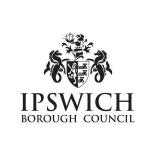 